PRACTICAL RESOURCE 4: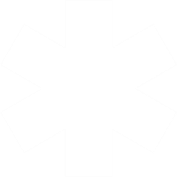 Event Poster TemplateAbout this resourceThis poster template has a lot in it. Your poster should not have as much. The template is designed for you to edit to suit your event. You can add, change, and remove any of the symbols and text if you are able to use “Word” tools.It has been designed by a professional graphic designer. It is copyright free.You could use it to produce a leaflet or a poster.How to use this resourceLogo spaceIf you have a logo, paste it into the box marked logo.If you don’t have a logo, you could copy any other picture or photo in here.Image spacePaste a photo representing your place or any other photograph or picture here.You can change the size of the photographs or crop them.Place Standard Event TitleType in the title of your event here.SubtitleType in a subtitle here. The subtitle tells them why they should come along.Everyone Welcome and Join InSelect the symbols which best describe the people you want to come along and the sort of event you are running. Delete the rest.Date, Time, VenueType the details for your event in the text boxes.Transport, physical access, communication access, parent/carer, food, drinkSelect the symbols for the things you will provide. Delete the rest. Note – Bus also represents community transport.More information and registerType your phone, email, address in the text boxes.Paste a QR code if you have one and any other logos in the space provided.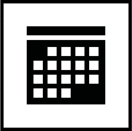 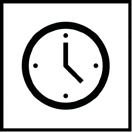 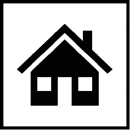 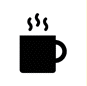 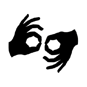 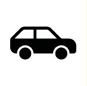 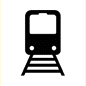 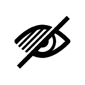 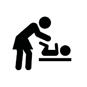 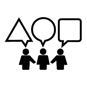 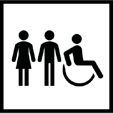 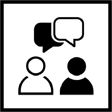 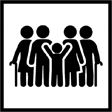 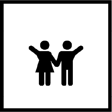 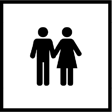 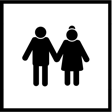 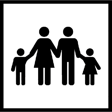 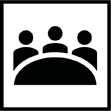 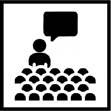 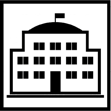 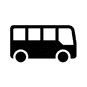 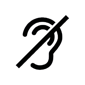 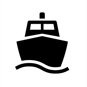 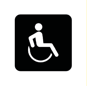 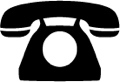 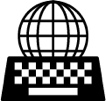 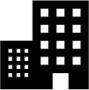 